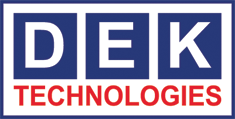 INTERNSHIP PROGRAM 2016About DEK TechnologiesDEK Technologies is a professional organization that places high value on people and the individual competence that they contribute. People enjoy working at DEK. They enjoy the team camaraderie, flexibility, opportunities for travel, and feeling part of the company's success.Come and be proud to be an integral part of helping our international customers develop the latest products that are sold globally and used by millions of people around the world.With offices situated in Melbourne Australia, Stockholm Sweden, Rome Italy, and Ho Chi Minh City Vietnam, you too can be a key part of our success. At DEK Technologies Vietnam you will find yourself in an exciting career with:Attractive, competitive salary and incentivesOpportunities for short and long-term training/work overseas An excellent working environment in developing tomorrow’s features Open and honest culture where people are valued, treated fairly, trusted and empoweredTraining and career development opportunitiesExtra 24/7 Health and Accident Insurance Annual health check up Annual company trip Annual family day Sport clubsMusic club Good working facilitiesTopic DescriptionDEK Technologies has invested on an innovation laboratory called DEK Lab. We will use this lab for some different purposes; one of them is to have a long-term internship program for students. Going along with this lab are some interesting projects. We cannot describe the project details here, but they are all related to cutting-edge technologies such as:Internet of ThingsEmbedded ProgrammingHardware and Software DevelopmentHigh Availability Systems3D Printer3D Scanneretc.How It WorksWe will have long-term projects with all the above characteristics included. Depending on which period you join the project, we will let you know which part you should focus on.You will work in a Scrum team with some other students and our staff to create awesome products which can be used widely in our daily lives.You need to remain with us for at least 10 weeks in order to learn and grow and to get something done really well.You will be treated exactly the same as our staff, sharing a nice office, parties, interesting clubs such as sports, dancing, music, yoga, etc.You will also have some allowance while working in our office.Finally, you will definitely have the opportunity to join our awesome teams after the internship!TimelineRequirementIncredibly simple:C/C++ programmingFlexible and able to adapt to new technologies Nice to have:Linux experience